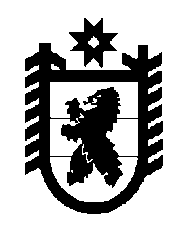 Российская Федерация Республика Карелия    РАСПОРЯЖЕНИЕГЛАВЫ РЕСПУБЛИКИ КАРЕЛИЯВ соответствии с частью 2 статьи 12 Закона Республики Карелия 
от 3 ноября 2017 года № 2169-ЗРК «Об Общественной палате Республики Карелия» созвать Общественную палату Республики Карелия нового состава на первое заседание 18 июня 2018 года.            ГлаваРеспублики Карелия                                                          А.О. Парфенчиковг. Петрозаводск15 июня 2018 года№ 320-р